Monday 27th April 2020 – Mrs HalimCan you write or draw what you do each day of the week?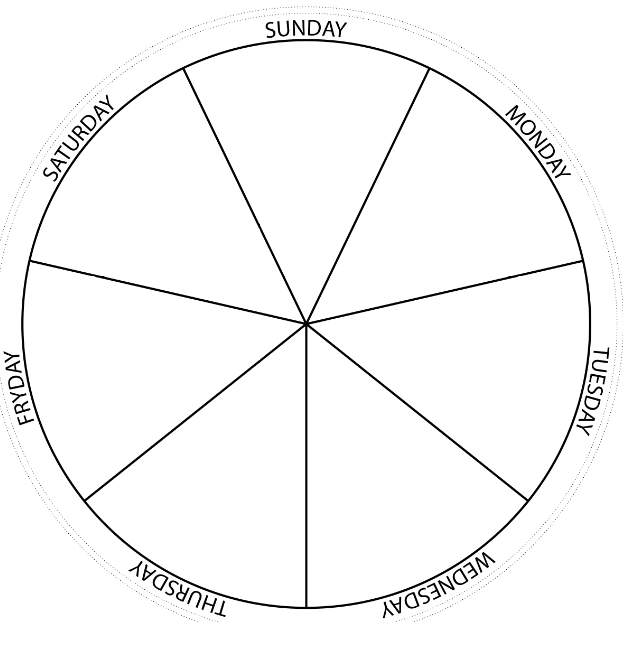 